ПРАВИТЕЛЬСТВО САМАРСКОЙ ОБЛАСТИРАСПОРЯЖЕНИЕот 30 мая 2022 г. N 234-рО ХОДЕ РЕАЛИЗАЦИИ В 2021 ГОДУ ГОСУДАРСТВЕННОЙ ПРОГРАММЫСАМАРСКОЙ ОБЛАСТИ "ПОДДЕРЖКА СОЦИАЛЬНО ОРИЕНТИРОВАННЫХНЕКОММЕРЧЕСКИХ ОРГАНИЗАЦИЙ В САМАРСКОЙ ОБЛАСТИ"НА 2014 - 2024 ГОДЫ", УТВЕРЖДЕННОЙ ПОСТАНОВЛЕНИЕМПРАВИТЕЛЬСТВА САМАРСКОЙ ОБЛАСТИ ОТ 27.11.2013 N 676В соответствии с Порядком принятия решений о разработке, формирования и реализации государственных программ Самарской области, утвержденным постановлением Правительства Самарской области от 20.09.2013 N 498 "О разработке и реализации государственных программ в Самарской области":Министерству экономического развития и инвестиций Самарской области, департаменту внутренней политики Самарской области, департаменту управления делами Губернатора Самарской области и Правительства Самарской области, министерству имущественных отношений Самарской области и департаменту по вопросам общественной безопасности Самарской области продолжить в 2022 году реализацию государственной программы Самарской области "Поддержка социально ориентированных некоммерческих организаций в Самарской области" на 2014 - 2024 годы, утвержденной постановлением Правительства Самарской области от 27.11.2013 N 676, с учетом информации и сведений, указанных в приложении к настоящему Распоряжению.Первый вице-губернатор - председательПравительства Самарской областиВ.В.КУДРЯШОВПриложениек РаспоряжениюПравительства Самарской областиот 30 мая 2022 г. N 234-рИНФОРМАЦИЯ И СВЕДЕНИЯ,ПРЕДУСМОТРЕННЫЕ ПУНКТОМ 8.10 ПОРЯДКА ПРИНЯТИЯ РЕШЕНИЙО РАЗРАБОТКЕ, ФОРМИРОВАНИЯ И РЕАЛИЗАЦИИ ГОСУДАРСТВЕННЫХПРОГРАММ САМАРСКОЙ ОБЛАСТИ, УТВЕРЖДЕННОГО ПОСТАНОВЛЕНИЕМПРАВИТЕЛЬСТВА САМАРСКОЙ ОБЛАСТИ ОТ 20.09.2013 N 498"О РАЗРАБОТКЕ И РЕАЛИЗАЦИИ ГОСУДАРСТВЕННЫХ ПРОГРАММВ САМАРСКОЙ ОБЛАСТИ"1. Перечень недостигнутых значений стратегическихи тактических показателей (индикаторов)Тактические показатели (индикаторы) государственной программы Самарской области "Поддержка социально ориентированных некоммерческих организаций в Самарской области" на 2014 - 2024 годы, утвержденной постановлением Правительства Самарской области от 27.11.2013 N 676 (далее - государственная программа) "Количество СОНКО, которым оказана поддержка в рамках муниципальных конкурсов социальных проектов СОНКО, в том числе за счет средств субсидии из областного бюджета" и "Количество благотворительных организаций, имеющих статус "Благотворительная организация", и организаций-благотворителей, воспользовавшихся налоговой льготой по налогу на прибыль организации" исполнены соответственно на 93,3% и 60% от запланированного уровня.2. Перечень невыполненных и (или) выполненных не в полномобъеме мероприятий государственной программыМероприятия государственной программы выполнены в полном объеме.3. Факты и причины неосвоения (неполного освоения)предусмотренных и направленных на реализацию мероприятийбюджетных средствНа реализацию мероприятий было предусмотрено и направлено 573,4 млн. рублей. Кассовые расходы составили 571,8 млн. рублей. Уровень освоения предусмотренных и направленных на реализацию мероприятий бюджетных средств составил 99,7%. Причинами неполного освоения бюджетных средств являются экономия по результатам проведенных конкурсных процедур, а также отмена либо перевод ряда мероприятий в онлайн-формат в связи с действием ограничительных мер, связанных с угрозой распространения коронавирусной инфекции (4.1 "Обеспечение участия членов общественной палаты Самарской области в мероприятиях, проводимых Общественной палатой Российской Федерации", 2.1 "Организация и проведение региональной научно-практической конференции по проблемам реализации Стратегии государственной национальной политики Российской Федерации").4. Задачи по устранению ответственным исполнителем(соисполнителем, участником) государственной программывыявленных недостатковАктивизация работы по закрепленным направлениям деятельности.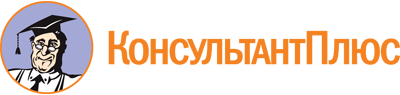 Распоряжение Правительства Самарской области от 30.05.2022 N 234-р
"О ходе реализации в 2021 году государственной программы Самарской области "Поддержка социально ориентированных некоммерческих организаций в Самарской области" на 2014 - 2024 годы", утвержденной постановлением Правительства Самарской области от 27.11.2013 N 676"
(вместе с "Информацией и сведениями, предусмотренными пунктом 8.10 Порядка принятия решений о разработке, формирования и реализации государственных программ Самарской области, утвержденного постановлением Правительства Самарской области от 20.09.2013 N 498 "О разработке и реализации государственных программ в Самарской области")Документ предоставлен КонсультантПлюс

www.consultant.ru

Дата сохранения: 25.11.2022
 